except on a Wednesday and Friday afternoon at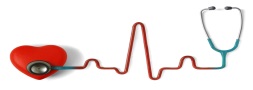 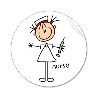 Gorleston Medical Centre, Shrublands Health Centre, Magdalen Way, Gorleston Nr31 7BP   Tel: 01493 650490	Hopton Surgery, Station Road, Hopton-on-Sea, NR31 9BE   Tel:  01502 732246 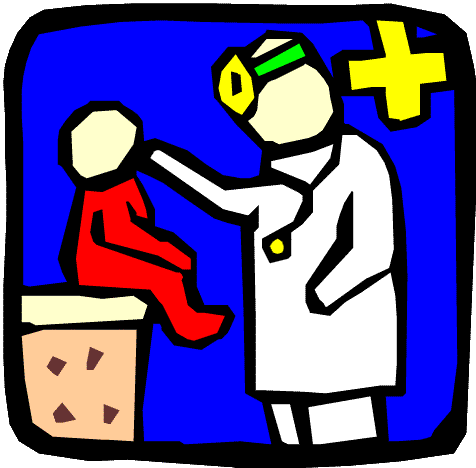 Our website: www.gorlestonandhoptonsurgery.co.uk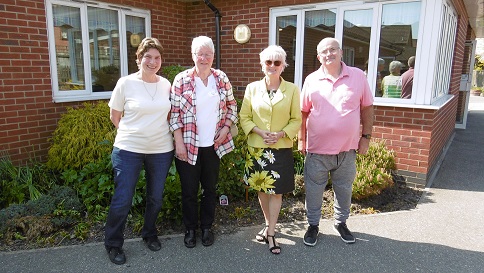 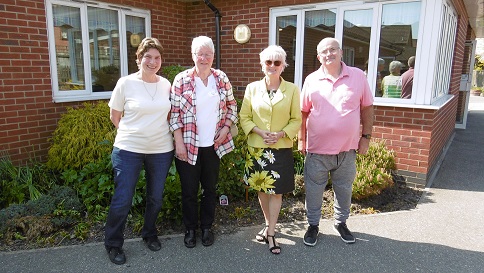 MERGER INFORMATION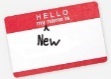 The new name will be The Beaches Medical Centre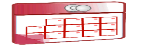 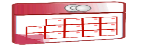 Date of merger: Monday 1st October 2018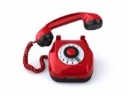 When you phone the surgery, use the same phone number as you currently use.  In the future, we will be changing the telephone system so you dial one number and then choose which branch you would like to speak to. This means you can make an appointment at whichever branch you require.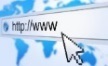 Internet access will remain the same but appointments will reflect all sites, so you can make appointments at any of the three sites:  Sussex Road, Magdalen Way or Hopton.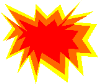 What impact will the merger have on you, the patient?  Very little, it’s just business as usual,  but you will have more choice on where you can be seen.